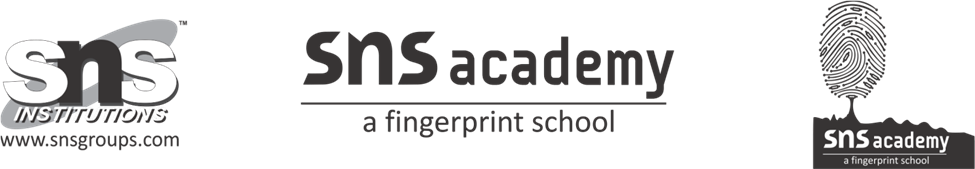 ENGLISH WORKSHEET 2GRADE IV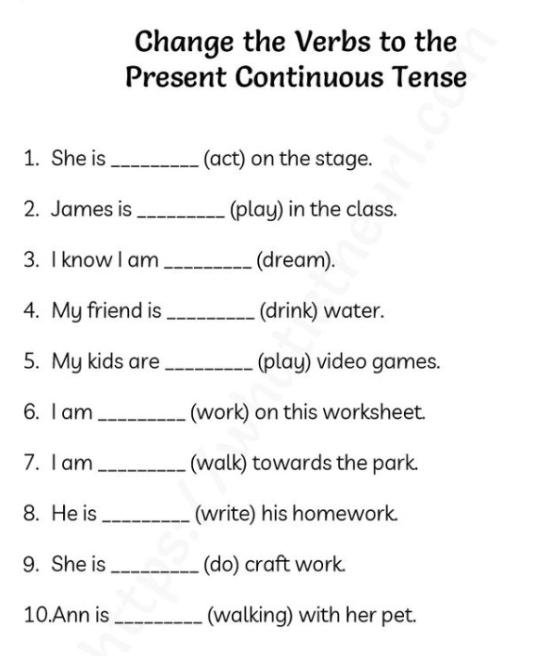 